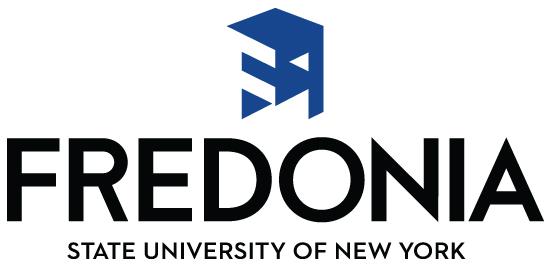            Practicum Reflection Form Describe the setting of the school in which you did your practicum. Things to think about – is it rural, suburban, or urban? Is it a high needs school? Would you describe the school as diverse? If so, in what way?Describe the variety of learners you observed. Think about – students with disabilities, English learners, gifted or underperforming students, special needs students, etc.Describe the music room or rooms you saw in use during this practicum – Things to think about…was there a dedicated music room? Did the music teacher share the room with other teachers? Were there instruments available for student use? Was there a SmartBoard?  Sound system etc.?Describe an effective teaching moment you observed. Things to think about –what did your cooperating teacher do to help student behavior, a struggling student, a student who finished early, a disengaged student, etc.How did you contribute to the classroom learning environment during this practicum?  Things to think about – conducted an ensemble, worked with individual students, helped your cooperating teacher, etc.Summarize anything else you think is important. Include in this section the schedule for the week, and discuss your struggles, successes, surprises, etc.